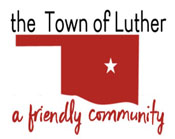 NOTICE OF SPECIAL MEETING OF THE LUTHER PUBLIC WORKS AUTHORITYTHURSDAY, FEBRUARY 25, 2021, AT 6:30 P.M.LUTHER TOWN HALL108 SOUTH MAIN STREET, LUTHER, OKLAHOMA 73054SPECIAL MEETING AGENDACall to OrderInvocationPledge of AllegianceRoll CallDetermination of a quorumTrustee CommentsPresentation by Brian Bridgers of Maguire Iron regarding water tower repair and maintenance programs.Trustee One (Terry Arps)Trustee Two (Brian Hall)Consideration, discussion and possible action to consider quotes for water tower repair and maintenance. Tabled from February 9, 2021.Consideration, discussion and possible action to give extra relief for water customers who had pipes burst, causing excess water consumption.Trustee Three (Trandy Langston)Trustee Four (Jeff Schwarzmeier)Trustee Five (Jenni White)Consideration, discussion and possible action to charge a water tower maintenance fee to water customers.Citizen participation:  Citizens may address the Board during open meetings on any matter on the agenda prior to the Board taking action on the matter. On any item not on the current agenda, citizens may address the Board under the agenda item Citizen Participation. Citizens should fill out a Citizen’s Participation Request form and give it to the Mayor. Citizen Participation is for information purposes only, and the Board cannot discuss, act or make any decisions on matters presented under Citizens Participation. Citizens are requested to limit their comments to two minutes.Adjourn._______________________________________Scherrie Pidcock, Interim Town Clerk/TreasurerAgenda Posted Tuesday, February 23, 2021 at Luther Town Hall, on Facebook at The Town of Luther, and on our website at www.townoflutherok.com prior to 6:30 pm.